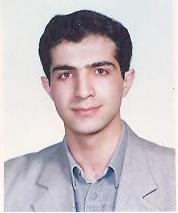 Education Ph.D. (Computer Engineering), From 2006 to now, Isfahan University, Iran Thesis Title: Computing Solutions in Electrical Impedance Tomography (EIT) Via                 	Sinc-ConvolutionAdvisor: Dr. A.R. Naghsh-Nilchi (nilchi@eng.ui.ac.ir)		M.Sc. (Computer Engineering), 2004-2006, Sharif University of Technology, Iran Thesis Title: Design and Implementation of a Displacement Sensor (for Humanoid Robot) Based on Indirect Force MeasurementAdvisor: Dr.S.Bagheri-Shouraki (sbagheri@sharid.edu)		B.Sc. (Computer Engineering), 1998-2002, Sharif University of Technology, Iran Thesis Title: FPGA-Based Implementation of Mc.Culloch-Pitts Neural Network for Simulating Sequential Logic Circuits Advisor: Dr.S.Bagheri-Shouraki ( sbagheri@sharif.edu)Honors& Awards 		2006: Ph.D. Scholarship in Bu-Ali-Sina University, Hamadan, Iran2004: 6th place in Iran "National Entrance Examination for Higher Education" among all computer engineering graduates1998: 50th place in Iran "National Entrance Examination of Universities" and 6th in                                                               Regional division among around 400,000 (four hundred thousand) attendees in Physics and Mathematics Major1993-1997: 1th rank among High School Students in our City.1993: Finalist in the First Scientific Olympiad in Hamadan ProvinceTeaching Experiences2008-2009 Semester 2Microprocessor1, Bu-Ali-Sina University, Hamadan, IranCommunication Networks, Hamadan University of Technology, Hamadan, IranDigital Logic Circuits, Hamadan University of Technology, Hamadan, IranMicroprocessor1, Islamic Azad University of HamadanComputer Architecture, Islamic Azad University of HamadanCommunication Networks, Islamic Azad University of Hamadan2008-2009 Semester1Digital Logic Circuits, Bu-Ali-Sina University, Hamadan, IranMicroprocessor1, Bu-Ali-Sina University, Hamadan, IranMicroprocessor1, Islamic Azad University of HamadanComputer Architecture, Islamic Azad University of HamadanCommunication Networks, Islamic Azad University of Hamadan2007-2008 Semester 2Digital Logic Circuits, Bu-Ali-Sina University, Hamadan, IranInternet Engineering, Bu-Ali-Sina University, Hamadan, IranMicroprocessor1, Islamic Azad University of HamadanComputer Architecture, Islamic Azad University of HamadanCommunication Networks, Islamic Azad University of Hamadan2007-2008 Semester1Digital Logic Circuits, Bu-Ali-Sina University, Hamadan, IranMicroprocessor1, Islamic Azad University of HamadanComputer Architecture, Islamic Azad University of HamadanCommunication Networks, Islamic Azad University of Hamadan2007-2006 Semester 2Digital Logic Circuits, Bu-Ali-Sina University, Hamadan, IranDigital Logic Circuits Hamadan University of Technology, Hamadan, IranMicroprocessor1, Islamic Azad University of HamadanComputer Architecture, Islamic Azad University of HamadanCommunication Networks, Islamic Azad University of Hamadan2005-2006 Semester1Communication Networks, Bu-Ali-Sina University, Hamadan, IranDigital Logic Design, Islamic Azad University of HamadanComputer Architecture, Islamic Azad University of HamadanCommunication Networks, Islamic Azad University of HamadanProfessional Experience (2004-2006) Technical Manager, Police Force Telecommunication Center, Hamadan, Iran  Technical Management of a group of  two Hardware & Software Engineers Plan & Implementation of Wireless Links Plan & Implementation of Mail ServersPlan & Implementation of VIOP systems (2002-2004) Technical Manager, Police Force Computer Center, Hamadan, Iran  Technical Management of a group of  four Hardware & Software Engineers 	Implementation of a GIS system for Police ForceImplementation of an Virtual Educational SystemRepairmen of Computer Hardwar's (1999-2002) Software Analyzer, Designer and Engineer, Gam-Electronics Co.Analysis , Design and Implementation of Software Packages Research about Keyboard layout(1998-1999) Software Analyzer, Designer and EngineerAnalysis , Design and Implementation of a Software Packages for accounting(1998-2006) Occasional/Part Time WorkInstallation, Administration and Maintenance of Computer  Networks Based on Windows Server Teaching Computer Courses in High Schools in Hamadan.Computer Experience Programming Skills: C/C++, Pascal, BASIC, 80x86 Assembly Language, Visual Basic.Expert Shells: Jess, Clips AI: Prolog Ontology: Protégé FPGA & Digital System Design Schematic Design Entry: OrCAD, MaxPlus II Simulators: Logic Works, ModelSim , MaxPlus IIVLSI Layout of Digital Circuits : Tanner's LEdit , HspiceAnalog DevicesPspiceMathematical Software : MATLAB Network Programming : Using Libraries in C++Microcontrollers & Microprocessors  : 80x86 , z80, PIC ,8051Current Research Interests Advanced Numerical Methods in Image processing( BEM, FEM)Direct Image Reconstruction Methods in  Electrical Impedance Tomography Based on  Sinc-Convolution Approximation of Integral Equations Pervious Research InterestsImage Processing MethodsSinc-Galerkin & Sinc-Convolution Methods for Solving ODE's& PDE'sMicroprocessors and Wireless NetworksFPGANeural Networks Expert SystemsPublicationsConference PapersM. Abbasi,, “An Efficient Threshold for Wavelet Based Image Denoising”, CSICC2006,Tehran, Iran ,2006         	 ( In Persian)M.Abbasi, S.A.Monadjemi, “An Adaptive Hough Transform for Circle Detection”, NEEC2008 , Isfahan, Iran  ,2008 ( In Persian)M.Abbasi, A.R.Naghsh-Nilchi, “Fast Circle Detection Using Gradient and Signature Information”, MVIP2008 ,Tabriz, Iran, 2008 ( In Persian)M.Abbasi, A.R.Naghsh-Nilchi, “Numerical Solution of  Inhomogeneous  Laplace Equation With Mixed Boundary Condition on a Disk Using Sinc-Convolution Method”, Aimc40 Tehran, Iran, 2009 ( In Persian) M.Abbasi, A.R.Naghsh-Nilchi, “A Computing Solution for D-bar Equation in the Plane    Via Sinc-Convolution , ” ICBME2009,Tehran,Iran, 2009. Language Proficiency English 	TOLIMO : 545 MCHE : 54Turkish : Mother Tongue Farsi : FluentArabic: IntermediateReferences 	